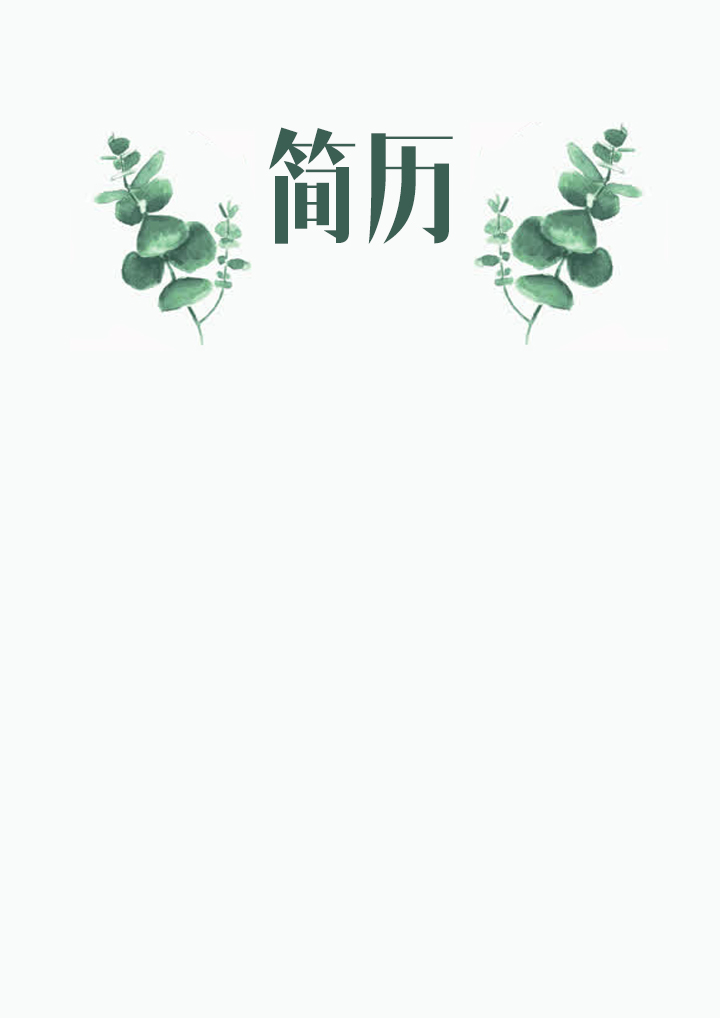 西安交大中马阳光学校招聘公告发布时间：2019-04-15    文章来源：    访问次数：1986次西安交大中马阳光学校（钦州中马产业园西交大阳光小学∕钦州中马产业园西交大阳光初级中学∕广西中马钦州产业园区西交大阳光高级中学）是中国—马来西亚钦州产业园区高端品牌学校，由中马钦州产业园区管委会和西安交通大学苏州研究院深度合作办学，以中国的灵魂、世界的眼光打造的北部湾乃至全国一流的基础教育名校。学校位于广西壮族自治区钦州市中国—马来西亚产业园区内。钦州，位于中国西南部，广西壮族自治区南部，南海之滨，北部湾经济区南（宁）北（海）钦（州）防（城港）的中心位置，是大西南最便捷的出海通道。中马钦州产业园区是中外政府合作建设的第三个国际园区，是“一带一路”倡议的先行探索和积极实践，也是中国—东盟自由贸易区升级版的重要探索。学校把西安交通大学的大学品牌和国际化教育资源引入中马产业园区，教育教学理念先进、师资力量雄厚、校内设施齐全、周边环境优美，不仅能有效提升地方基础教育的办学水平和影响力，满足中马产业园外籍及海归人才子女对国际教育的需求，更为中马产业园区的国际化发展提供教育和人才支撑。学校将打造成为北部湾乃至全国一流的精品化、科学化、个性化、国际化名校，打造成为中马钦州产业园的一张靓丽名片。招聘岗位需求：福利待遇①小学教师综合年薪10万元人民币左右；初中教师综合年薪12万元人民币左右；高中教师综合年薪14万元人民币左右。骨干教师、学科带头人、特级教师每月均有津贴，具体面议。②缴纳五险一金，尊享节日福利、生日福利、校龄津贴等丰厚福利。③设立教学质量奖、专业培训、出国进修等奖励机制。④办理人事档案，职称评定、评优评先与公办同等。⑤提供宿舍和伙食补贴。⑥教师子女就读本校享学费优惠。应聘方法Word编辑电子版个人简历（照片、学历、职称、获奖证书等证件的扫描件编排好嵌入到简历中）发至以下邮箱，文件名以“应聘+小学或初中或高中+科目+姓名+联系电话”命名。① 应聘高中教师请投递简历至以下邮箱高中邮箱：zmxjdyggz@163.com② 应聘初中教师请投递简历至以下邮箱初中邮箱：zmxjdygcz@163.com③应聘小学教师请投递简历至以下邮箱小学邮箱：zmxjdygxx@163.com3.通讯地址：广西钦州市中马产业园区中马南四街、丹桂路西面西安交大中马阳光学校联系人：古老师19977779091 西安交大中马阳光学校                             2019年4月西安交大中马阳光学校招聘公告发布时间：2019-04-15    文章来源：    访问次数：1986次西安交大中马阳光学校（钦州中马产业园西交大阳光小学∕钦州中马产业园西交大阳光初级中学∕广西中马钦州产业园区西交大阳光高级中学）是中国—马来西亚钦州产业园区高端品牌学校，由中马钦州产业园区管委会和西安交通大学苏州研究院深度合作办学，以中国的灵魂、世界的眼光打造的北部湾乃至全国一流的基础教育名校。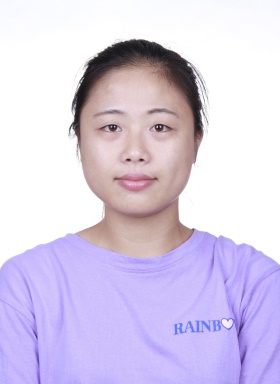 广西民族师范学院2020届毕业生就业推荐表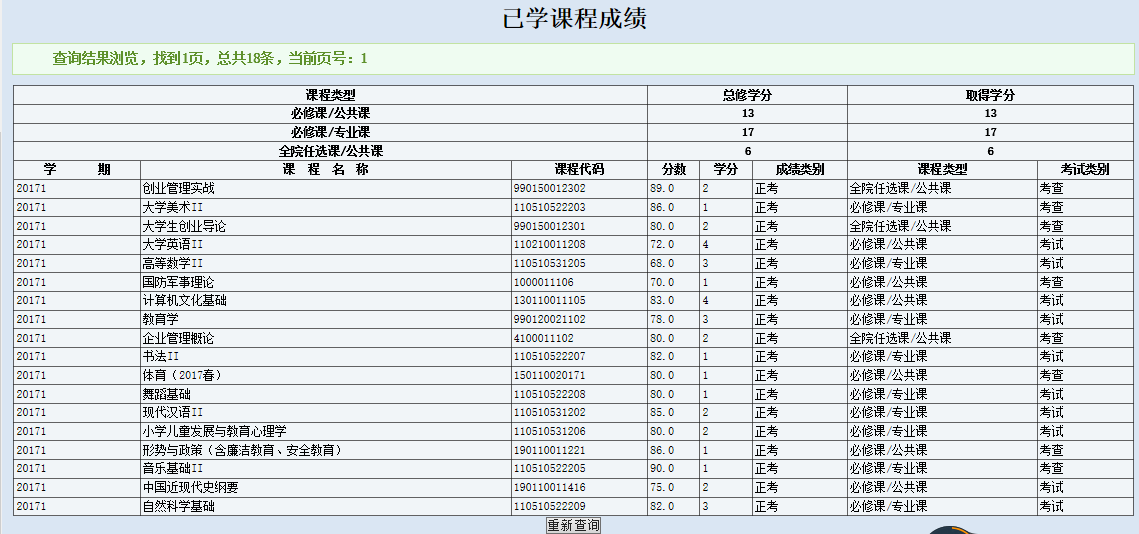 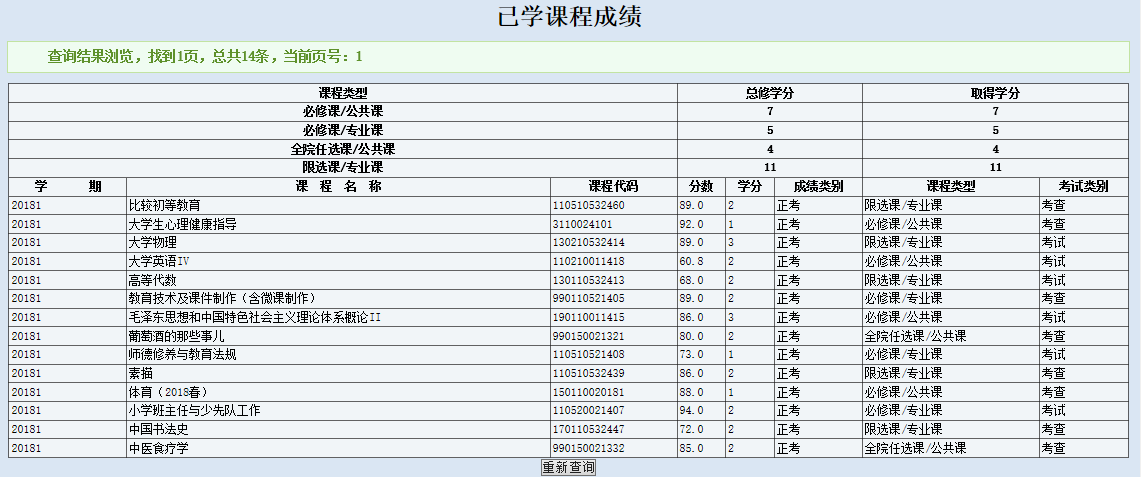 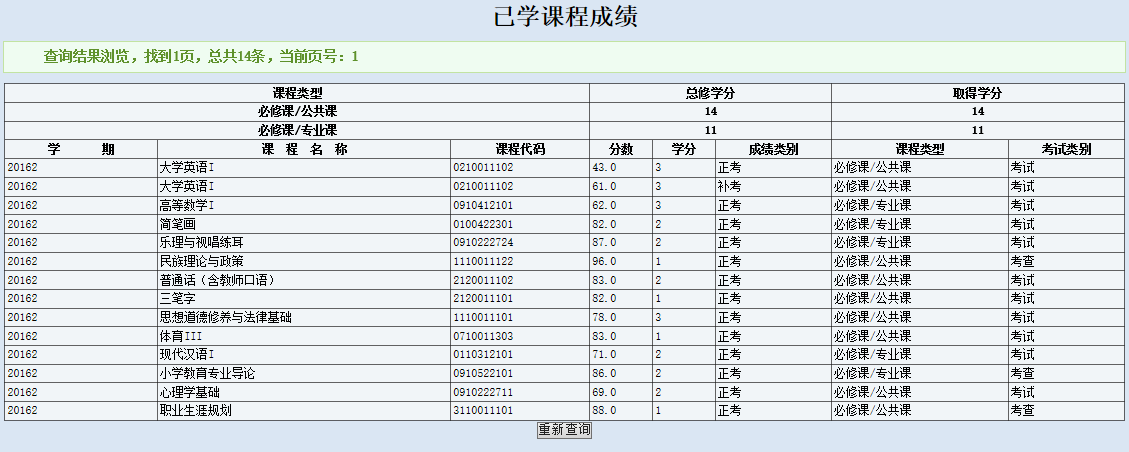 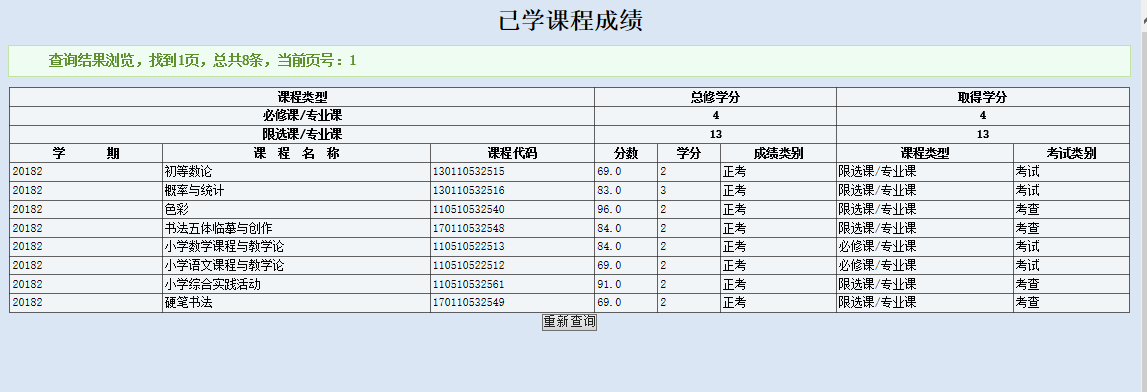 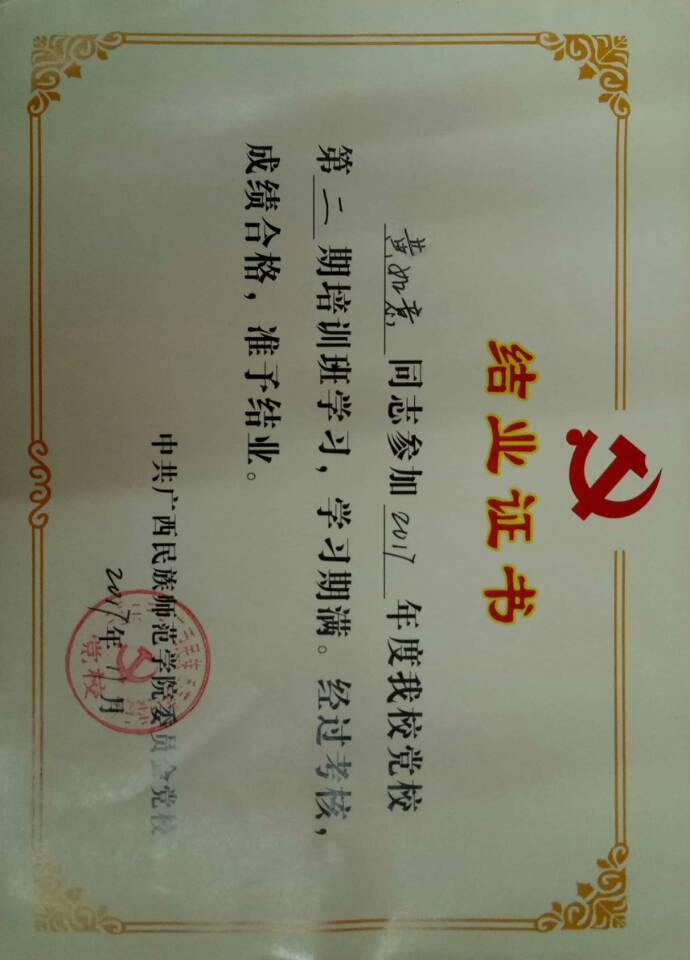 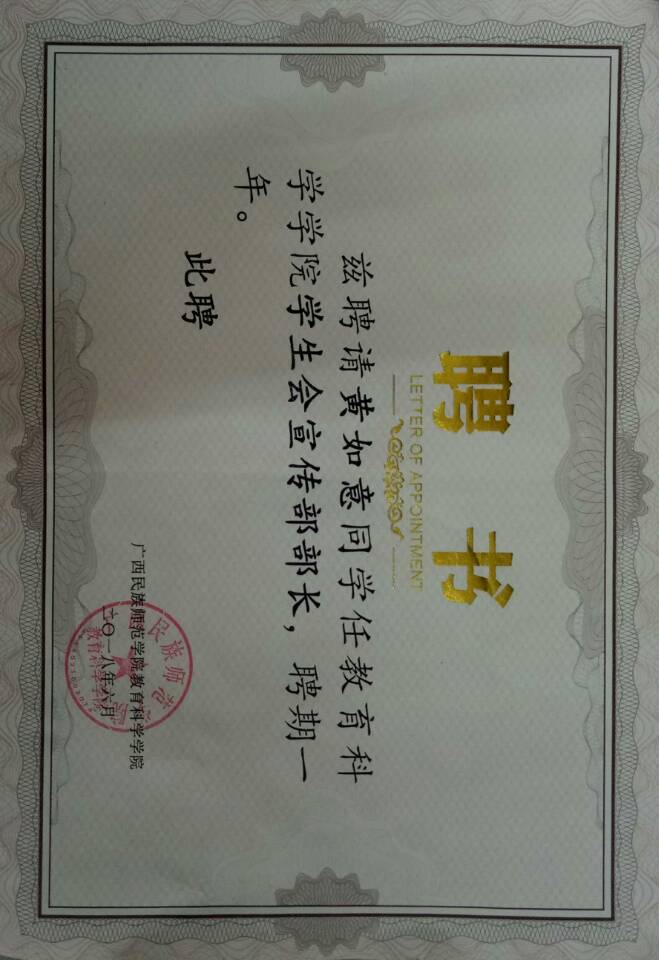 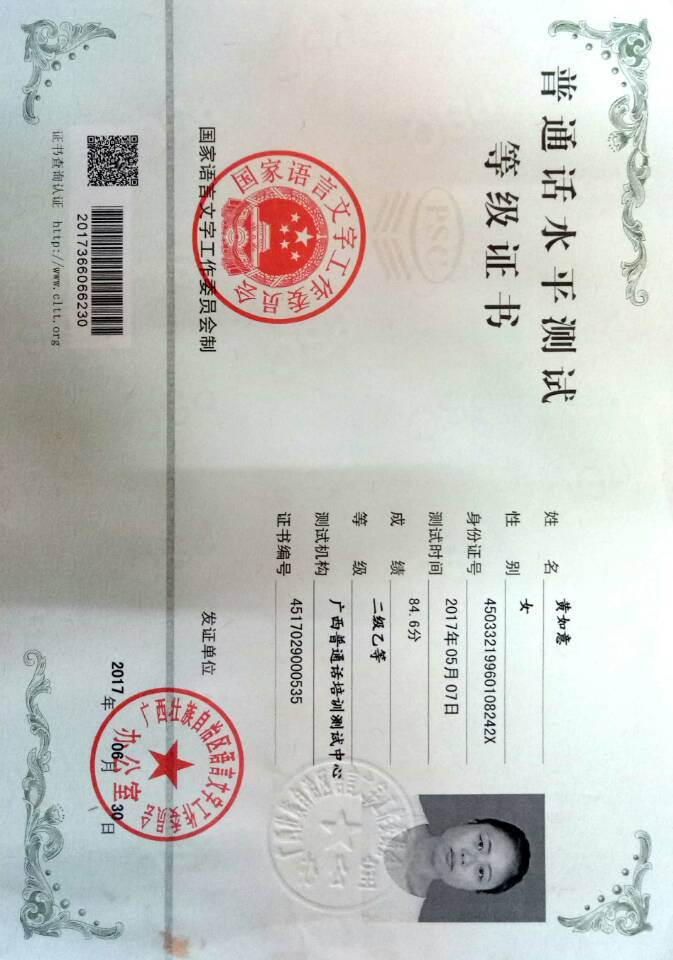 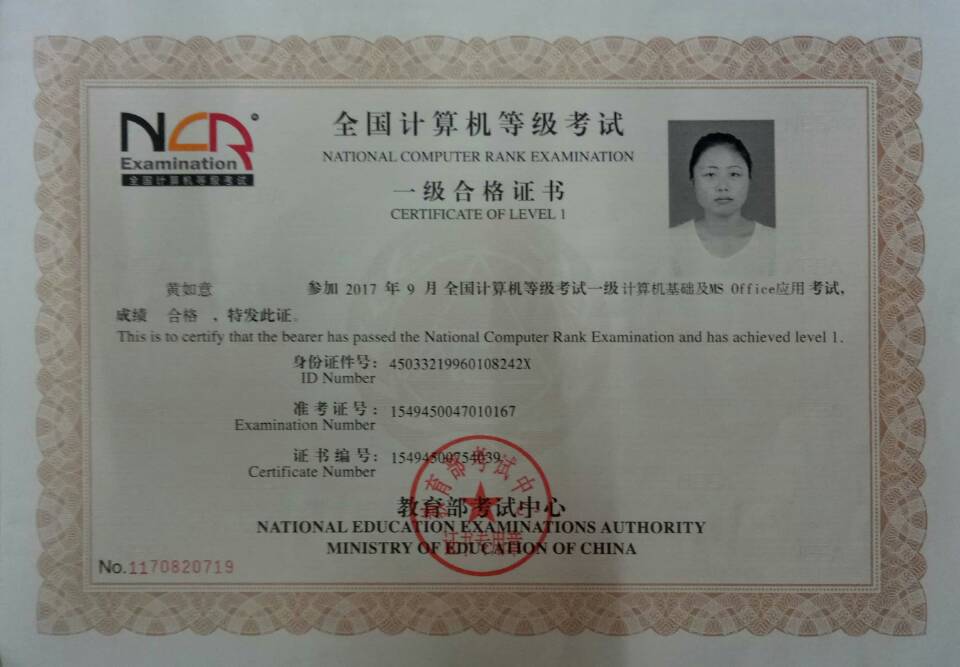 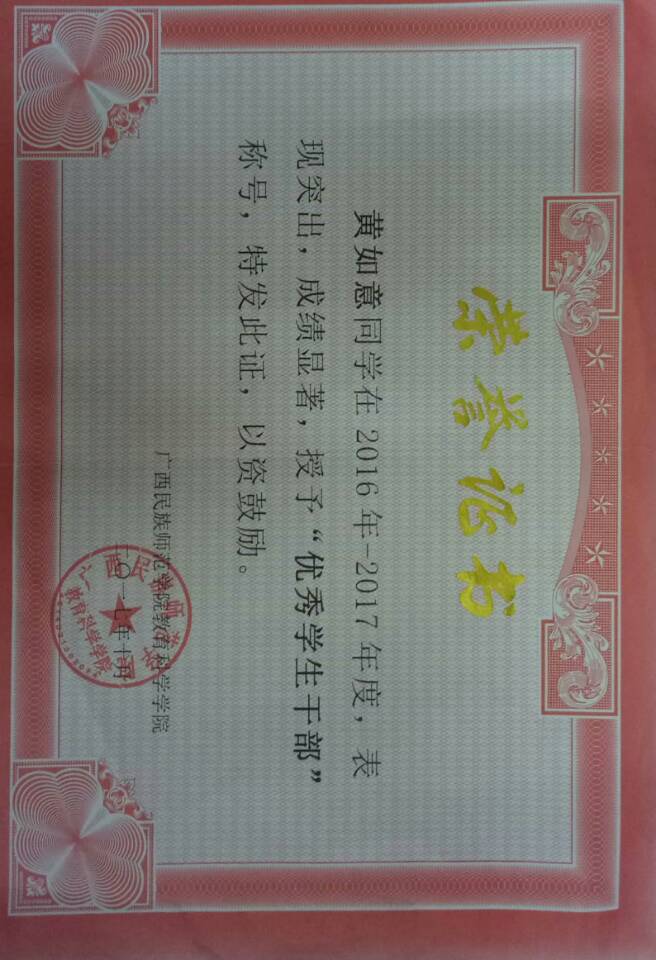 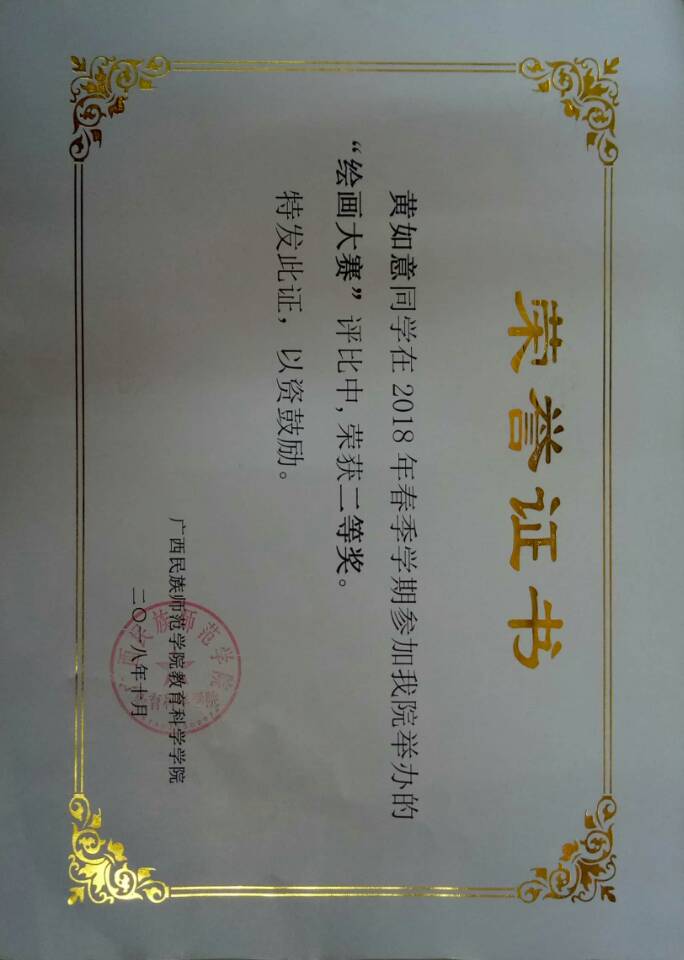 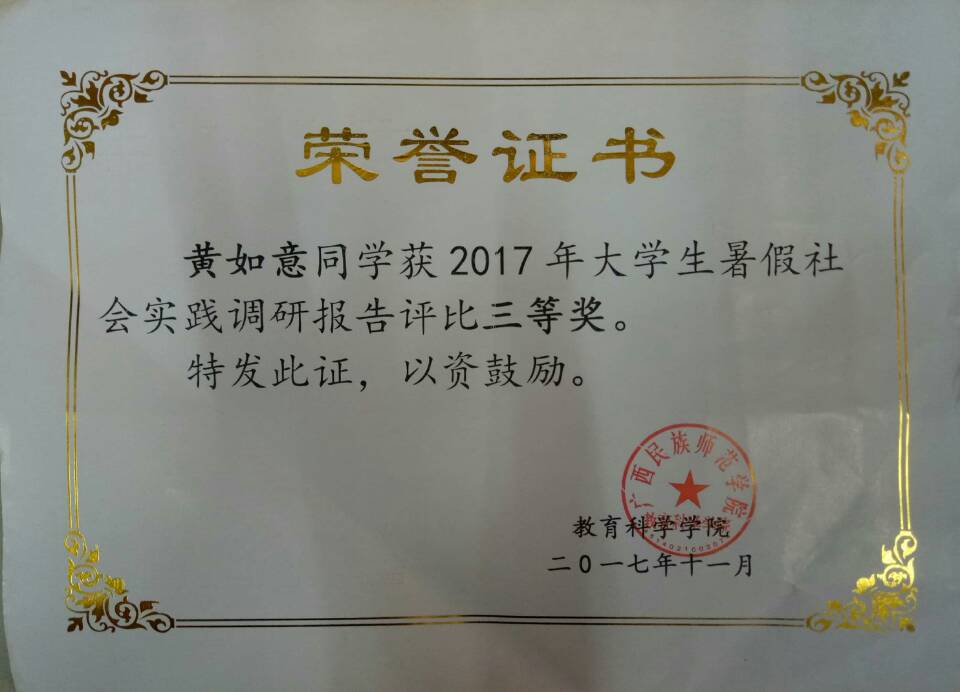 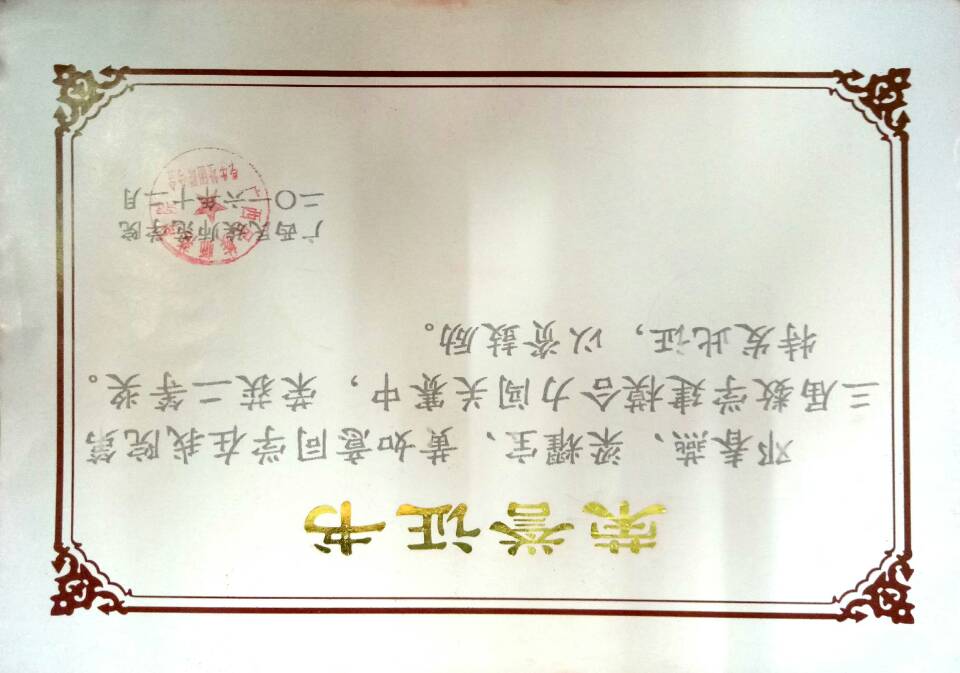 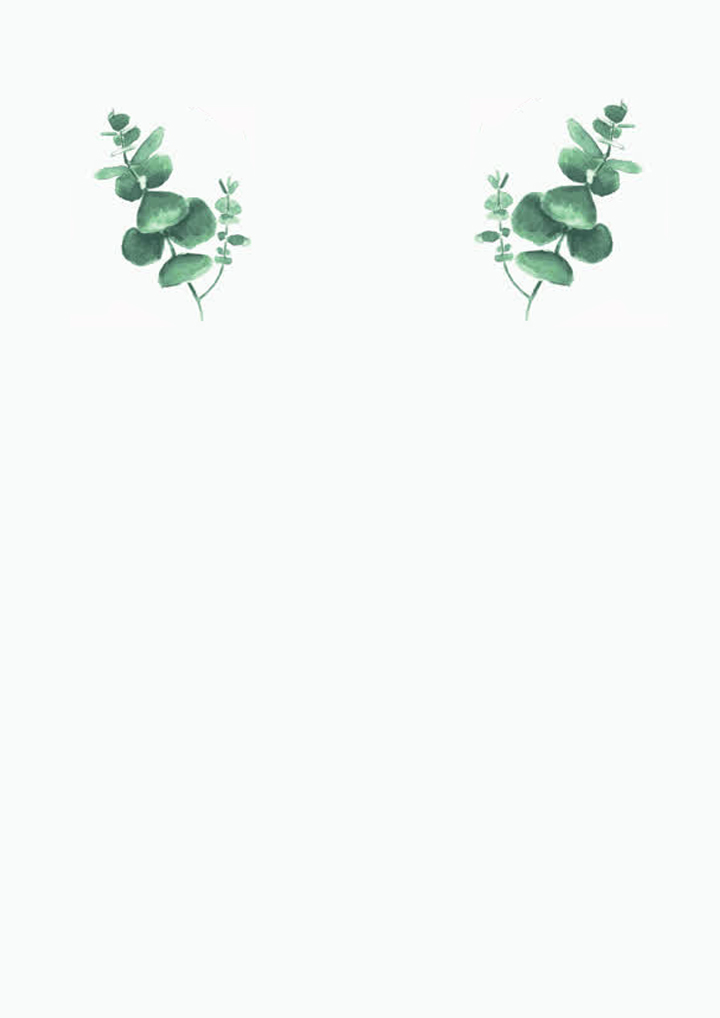 岗位名称岗位要求小学：语文、数学、英语、符合《中华人民共和国教师法》规定的任职条件和资格，还须具备下列条件：1.年龄：年龄为18周岁以上，35周岁以下。2教育水平：全日制本科及以上学历（高中教师硕士研究生及以上学历）。3.专业：拥有所应聘科目较强的专业知识功底，所学专业与应聘专业、教师资格证科目一致。4.任职资格：具有相应学科教师资格证、普通话二级乙等（语文老师二级甲等）以上。5.品质：热爱教育事业，品行端正，身体健康，爱岗敬业，具有奉献精神。6.其他：985、211师范类院校毕业生、优秀毕业生、国家级奖学金获得者、学生干部、有留学经历、海外背景的优先。初中：语文、数学、英语、物理、生物、政治、历史、地理、舞蹈符合《中华人民共和国教师法》规定的任职条件和资格，还须具备下列条件：1.年龄：年龄为18周岁以上，35周岁以下。2教育水平：全日制本科及以上学历（高中教师硕士研究生及以上学历）。3.专业：拥有所应聘科目较强的专业知识功底，所学专业与应聘专业、教师资格证科目一致。4.任职资格：具有相应学科教师资格证、普通话二级乙等（语文老师二级甲等）以上。5.品质：热爱教育事业，品行端正，身体健康，爱岗敬业，具有奉献精神。6.其他：985、211师范类院校毕业生、优秀毕业生、国家级奖学金获得者、学生干部、有留学经历、海外背景的优先。高中：语文、数学、英语、物理、化学、生物、政治、历史、地理、信息技术、通用技术、美术、音乐、体育、心理符合《中华人民共和国教师法》规定的任职条件和资格，还须具备下列条件：1.年龄：年龄为18周岁以上，35周岁以下。2教育水平：全日制本科及以上学历（高中教师硕士研究生及以上学历）。3.专业：拥有所应聘科目较强的专业知识功底，所学专业与应聘专业、教师资格证科目一致。4.任职资格：具有相应学科教师资格证、普通话二级乙等（语文老师二级甲等）以上。5.品质：热爱教育事业，品行端正，身体健康，爱岗敬业，具有奉献精神。6.其他：985、211师范类院校毕业生、优秀毕业生、国家级奖学金获得者、学生干部、有留学经历、海外背景的优先。基本情况姓    名 黄如意性    别 女民  族瑶族 一寸彩色照片基本情况出生年月 1996年1月政治面貌共青团员 籍  贯广西恭城 一寸彩色照片基本情况在校期间任职情况在校期间任职情况教育科学学院学生会宣传部部长  小学教育161班劳动委员 教育科学学院学生会宣传部部长  小学教育161班劳动委员 教育科学学院学生会宣传部部长  小学教育161班劳动委员 教育科学学院学生会宣传部部长  小学教育161班劳动委员 一寸彩色照片教育背景专    业 小学教育 小学教育 小学教育毕业年月 2020年6月一寸彩色照片教育背景学历、学位大学本科 大学本科 大学本科 外语语种 英语一寸彩色照片教育背景外语水平计算机水平一级 一级 通讯地址通讯地址广西壮族自治区桂林市恭城县 广西壮族自治区桂林市恭城县 广西壮族自治区桂林市恭城县 邮 编542501 542501 电子邮箱电子邮箱 2326063464@qq.com 2326063464@qq.com 2326063464@qq.com电 话18778814315 18778814315 专长  唱歌、画画   唱歌、画画   唱歌、画画   唱歌、画画   唱歌、画画   唱歌、画画   唱歌、画画 在校期间获得奖励 获第三届数学建模合力闯关赛二等奖获2016—2017年“优秀学生干部”称号获2017年大学生暑假社会调研报告三等奖获院级“三笔一画”一等奖获院级“绘画大赛”二等奖 获第三届数学建模合力闯关赛二等奖获2016—2017年“优秀学生干部”称号获2017年大学生暑假社会调研报告三等奖获院级“三笔一画”一等奖获院级“绘画大赛”二等奖 获第三届数学建模合力闯关赛二等奖获2016—2017年“优秀学生干部”称号获2017年大学生暑假社会调研报告三等奖获院级“三笔一画”一等奖获院级“绘画大赛”二等奖 获第三届数学建模合力闯关赛二等奖获2016—2017年“优秀学生干部”称号获2017年大学生暑假社会调研报告三等奖获院级“三笔一画”一等奖获院级“绘画大赛”二等奖 获第三届数学建模合力闯关赛二等奖获2016—2017年“优秀学生干部”称号获2017年大学生暑假社会调研报告三等奖获院级“三笔一画”一等奖获院级“绘画大赛”二等奖 获第三届数学建模合力闯关赛二等奖获2016—2017年“优秀学生干部”称号获2017年大学生暑假社会调研报告三等奖获院级“三笔一画”一等奖获院级“绘画大赛”二等奖 获第三届数学建模合力闯关赛二等奖获2016—2017年“优秀学生干部”称号获2017年大学生暑假社会调研报告三等奖获院级“三笔一画”一等奖获院级“绘画大赛”二等奖在校期间社会实践情况 参加学院组织到广西民族师范学院附属小学为期一周的见习活动；参加学院组织到崇左市江南一小为期一周的见习活动；参加教育科学学院与广西民族师范学院附属小学联合承办的“双师合作”活动；参加学院组织到崇左市城南小学为期一周的见习活动。               参加学院组织到广西民族师范学院附属小学为期一周的见习活动；参加学院组织到崇左市江南一小为期一周的见习活动；参加教育科学学院与广西民族师范学院附属小学联合承办的“双师合作”活动；参加学院组织到崇左市城南小学为期一周的见习活动。               参加学院组织到广西民族师范学院附属小学为期一周的见习活动；参加学院组织到崇左市江南一小为期一周的见习活动；参加教育科学学院与广西民族师范学院附属小学联合承办的“双师合作”活动；参加学院组织到崇左市城南小学为期一周的见习活动。               参加学院组织到广西民族师范学院附属小学为期一周的见习活动；参加学院组织到崇左市江南一小为期一周的见习活动；参加教育科学学院与广西民族师范学院附属小学联合承办的“双师合作”活动；参加学院组织到崇左市城南小学为期一周的见习活动。               参加学院组织到广西民族师范学院附属小学为期一周的见习活动；参加学院组织到崇左市江南一小为期一周的见习活动；参加教育科学学院与广西民族师范学院附属小学联合承办的“双师合作”活动；参加学院组织到崇左市城南小学为期一周的见习活动。               参加学院组织到广西民族师范学院附属小学为期一周的见习活动；参加学院组织到崇左市江南一小为期一周的见习活动；参加教育科学学院与广西民族师范学院附属小学联合承办的“双师合作”活动；参加学院组织到崇左市城南小学为期一周的见习活动。               参加学院组织到广西民族师范学院附属小学为期一周的见习活动；参加学院组织到崇左市江南一小为期一周的见习活动；参加教育科学学院与广西民族师范学院附属小学联合承办的“双师合作”活动；参加学院组织到崇左市城南小学为期一周的见习活动。              综合素质评价学院盖章：       年     月    日学院盖章：       年     月    日学院盖章：       年     月    日学院盖章：       年     月    日学院盖章：       年     月    日学院盖章：       年     月    日学院盖章：       年     月    日学校推荐意见盖章：     年     月    日盖章：     年     月    日盖章：     年     月    日盖章：     年     月    日盖章：     年     月    日盖章：     年     月    日盖章：     年     月    日